Bacalar MágicoPaquete Bacalar       3 | 2 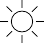 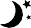 Itinerario:Día 1. Llegada al Aeropuerto de Chetumal. Traslado a hotel en Bacalar.Día 2. Paseo en lancha en la laguna de Bacalar.Día 3. Salida al Aeropuerto de Chetumal.Incluye:2 noches de hospedaje en el pueblo mágico de Bacalar Traslados terrestres Aeropuerto – Hotel – AeropuertoPaseo en lancha en la laguna de Bacalar pasando por tres cenotes hasta llegar al canal de los piratas (2 horas), con traslado para tomar la actividad.Opcional: Navega en un catamarán a vela por 3 horas en la majestuosa laguna de los 7Colores, visitando Canal del Pirata, Isla de los Pájaros, Cenote de la Bruja y El Cenote Esmeralda (3 horas).HotelesDobleTripleMenorPoza Clara$3,200.00$2,656.00$1,200.00Blue Bird$5,046.00$4,277.00$1,200.00Rancho Encatado$ 4,984.00$3,722.00$1,200.00Carolina$5,586.00$5,303.00$1,200.00IVA e impuesto al hospedaje incluidosImpuesto al saneamiento ambiental se paga al registro por el huésped, $20 pesos hab x nocheEdad de menores de 4 a 12 añosSe pueden cotizar distintos tipos de habitación en los hoteles contempladosNo se realizan bloqueos, la reserva se realiza con el pagoHospedaje de acuerdo a disponibilidad